 LO: Identify adjectives 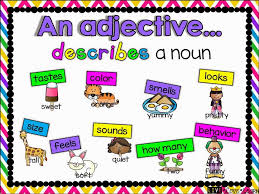 Complete the word map to describe your favourite character. LO: Use adjectives Use your adjectives from your word map to write sentences about your character. Self assessment 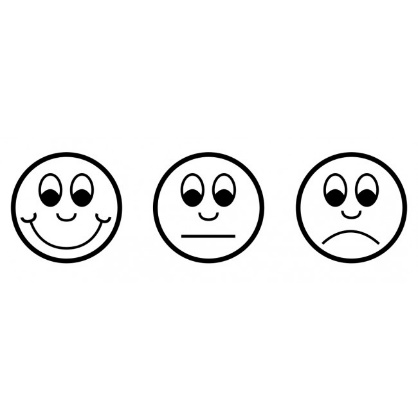 Self assessment 